Big 3 Warm Up 02/27/13Word of the Day:Artifact • adjectiveDefinition: a man-made object taken as a wholeExample Sentence: In its present form, the Sanders Cafe and Museum was born in 1990. To mark the birthday of the founder of KFC, it put out a call for artifacts and memorabilia that would allow it to celebrate the Colonel, his cafe and his fried chicken.Use the word of the day in a sentence and underline the word.Government Trivia:According to the U.S. Constitution, no person may become President of the United States unless he/she is a citizen who has lived in this country for at least how many years?Picture Response: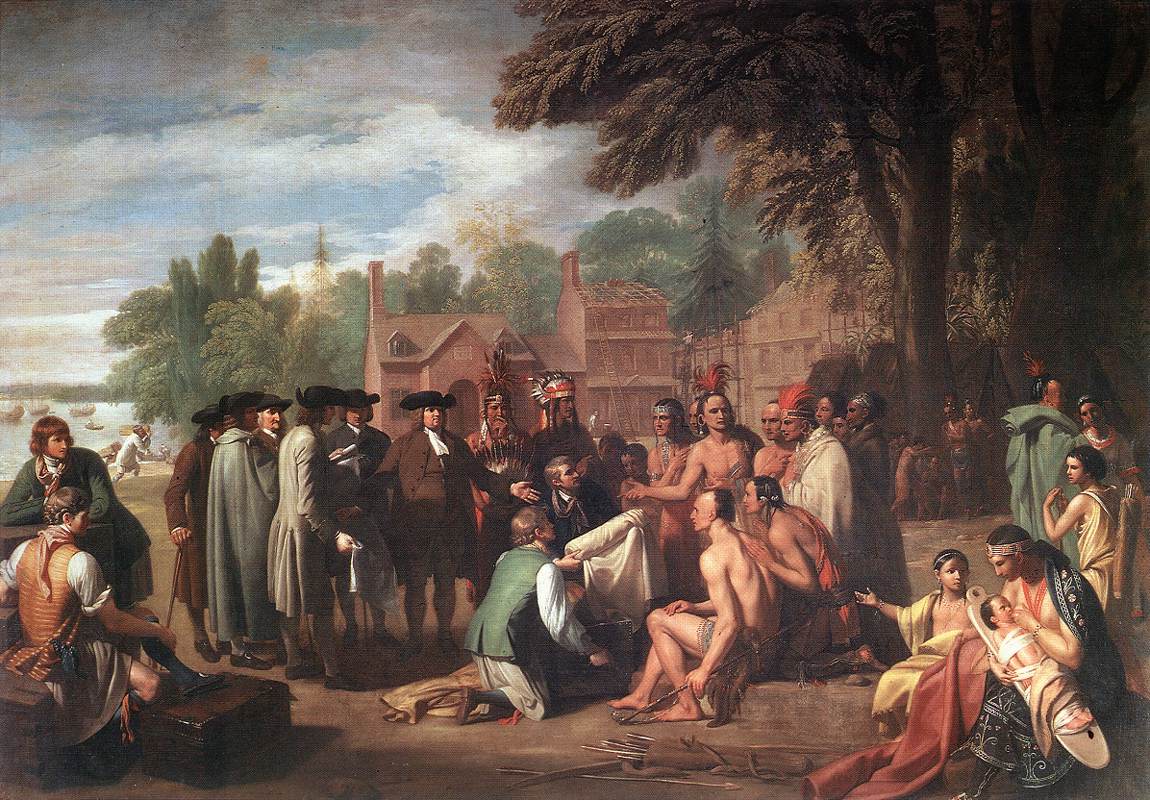 Write a two to three sentence interpretation of this historic painting Quote of the Day:“Actions speak louder than words.”14 YEARS